無法決標公告公告日:107/04/25無法決標公告公告日:107/04/25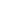 標案案號107-B-01020-001-002標案名稱北港溪魅力河段環境營造工程(二工區)招標方式公開招標新增公告傳輸次數01 無法決標公告序號001原招標公告之刊登採購公報日期107/04/13是否依據採購法第106條第1項第1款辦理否 機關代碼3.13.20.15機關名稱經濟部水利署第五河川局單位名稱經濟部水利署第五河川局機關地址60001嘉義市東區親水路123號 聯絡人經濟部水利署第五河川局工務課聯絡電話(05)2550279 傳真號碼(05)2304421 電子郵件信箱wra05026@wra05.gov.tw是否複數決標否 標的分類<工程類> 5133水道、海港、水壩及其他水利工程 採購級距公告金額以上未達查核金額 原無法決標公告日期107/04/25無法決標公告日期107/04/25是否刊登公報是 無法決標的理由廢標 是否沿用本案號及原招標方式續行招標是 附加說明